Tantárgy: Magyar irodalom, Történelem (két egymást követő tanóra)Tanár: Koczó ZitaOsztály: Tanulásban akadályozott 8. osztályTanórák típusa: gyakorló és új ismereteket feldolgozóTanórák anyaga: Átok vagy áldás. Kossuth Zsuzsanna életrajza. 
A Reformkorról, Az 1848-49-es forradalomról és szabadságharcról tanultak ismétléseTantárgyi koncentráció: Természtismeret, Biológia, egészségtanFelhasznált irodalom: Pánti Irén: Átok vagy áldás. Szitakötő folyóirat 44. szám, 44-45. oldalMellékletek:1. mellékletA kolera  baktérium által okozott betegség. Elsősorban széklettel, hányadékkal és szennyvízzel,illetve ezekkel érintkező nyers élelmiszerek révén terjed. A kolera súlyos hasmenéssel és hányással jár, gyors kiszáradáshoz vezet. A betegség gyorsan legyengíti az embereket, főként olyan helyeken terjed, ahol nem megfelelőek a táplálkozási és tisztálkodási körülmények. Európában az 1830-as évek elején jelent meg, és okozott súlyos járványt. Szigorú karanténnal, a betegek elkülönítéséval és a megfelelő tisztálkodással, táplálkozással megelőzhető a betegség terjedése. 2. melléklet1. csoport1. Hány évesek voltak a szülei, amikor megszületett Kossuth Zsuzsanna?…………………………………………………………………………………………………2. Miért nevelték más elvek szerint a szülők legkisebb lányukat?…………………………………………………………………………………………………3. Mit tanult Zsuzsanna?…………………………………………………………………………………………………4. Ki segítette a tanulásban?…………………………………………………………………………………………………2. csoport5. Kossuth Zsuzsanna milyen feladatban segítette 1831-ben bátyját?…………………………………………………………………………………………………6. A pozsonyi országgyűlés idején hogyan segítette testvérét?…………………………………………………………………………………………………7. Miért nem tudtak több vádat Kossuthra bizonyítani 1837-ben, amikor bebörtönözték? …………………………………………………………………………………………………8. Milyen feladattal bízta meg bátyja Zsuzsannát 1849-ben?…………………………………………………………………………………………………3. csoport9. Nőként a szabadságharc idején kiket toborzott?…………………………………………………………………………………………………10. Hány hadikórházat hozott létre?…………………………………………………………………………………………………11. Mi volt a hadikorházak feladata?…………………………………………………………………………………………………12. Kiket láttak el a hadikórházakban?…………………………………………………………………………………………………4. csoport13. Hol élt Kossuth Zsuzsanna a szabadságharc bukásakor?…………………………………………………………………………………………………14. Mivel vádolták meg a szabadságharc bukása után? …………………………………………………………………………………………………15. Miért mentették fel a hazaárulás vádja alól?…………………………………………………………………………………………………16. Mely városokban él az emigráció alatt?…………………………………………………………………………………………………17. Mikor és milyen betegségben halt meg Kossuth Zsuzsanna?…………………………………………………………………………………………………Az óra szerkezete, didaktikai feladatokIdőkeretTananyagMódszerek, eszközök, munkaformákI. Bevezető rész: óra eleji szervezés, motiváció5 percSzitakötő folyóirat 44. számának kiosztásaIsmerkedés az új lapszámmal:- tartalomjegyzék, - cikkek,- illusztációk szabad tanulmányozása.Spontán beszámoló a látottakról, olvasottakrólérdeklődés felkeltésemegfigyelésegyéni munkamegbeszélésII. Fő rész:célkitűzésprobléma-felvetés10 percA mai irodalom- és történelemórán azt az írást dolgozzuk fel, melynek a képi illusztációja egy rézmetszet. Ilyen képet több reformkori személyiségről is láttatok már.A címmel kapcsolatos előfelvetések megbeszélése Az 1. bekezdés elolvasása, a szöveg témájának meghatározása A 2. és 3. bekezdés elolvasása, a bibliai testvérkapcsolatok beazonosítása a cím alapján.magyarázatbeszélgetésszövegértelmezéstantárgyi koncentráció, ismeret-szerzéselemzésrögzítés30 percA kolera, a kolerajárvány szómagyarázataA 4. bekezdéstől a szöveg végigolvasása.Szövegfeldolgozás, lineáris szövegkövetés, adatok kigyűjtése, egész mondatos válaszok megfogalmazása a kérdésekre.magyarázat
1. mellékletönálló munkacsoportmunkaszövegértelmezés2. mellékletÓraközi szünetÓraközi szünetÓraközi szünetÓraközi szünetellenőrzésfogalom-alkotásgyakorlás15 percA csoportok beszámolója, a kérdésekre adott válaszok felolvasása.A ritkábban használt kifejezések értelmezése az olvasottak alapján, megfogalmazásuk saját szavaikkal.(kései gyermek, fiús nevelés, háztatástan, alkotmánytan, kolerabiztos, házkutatás, vád, hadi főápolónő, mozgósítás, hadikórház, osztrák fogság, hazaárulás, összeesküvés, emigráció, nagykövet, tüdőbetegség)A csoportok munkájának értékelésecsoportmunkafrontális munkamagyarázatszókincsfejlesztésdicsérettanult ismeretek felidézése,analízis10 percA szövegrészletekben a tanult történelmi vonatkozású kifejezések, nevek, évszámok aláhúzásafénymásolt szövegrészletekcsoportmunkaellenőrzésismétlésösszefoglalásszintézis15 percA Reformkorról, az 1848-49-es forradalomról és szabadságharcról, a szabadságharc bukásáról tanult ismeretek összefoglalása az előző tanévben történelemórán tanultak és a cikkben olvasottak, aláhúzottak alapján.(Az ismétlést képi illusztáció segíti.)frontális munkaszemléltetésinteraktív táblán vetített képekIKT eszköz használataismeretszerzés5 percHogyan kapcsolódik Szegedhez Kossuth Zsuzsanna? – keresés az interneten páros munkatáblagépekIII. Befejező rész:affektív készségek fejlesztéseóra végi értékelés5 percAzért szeretem a testvérem/unokatestvérem, mert …Egyéni és csoportmunkák értékeléseönálló véleményalkotásszemélyes élmény megosztásadicséret, jutalmazás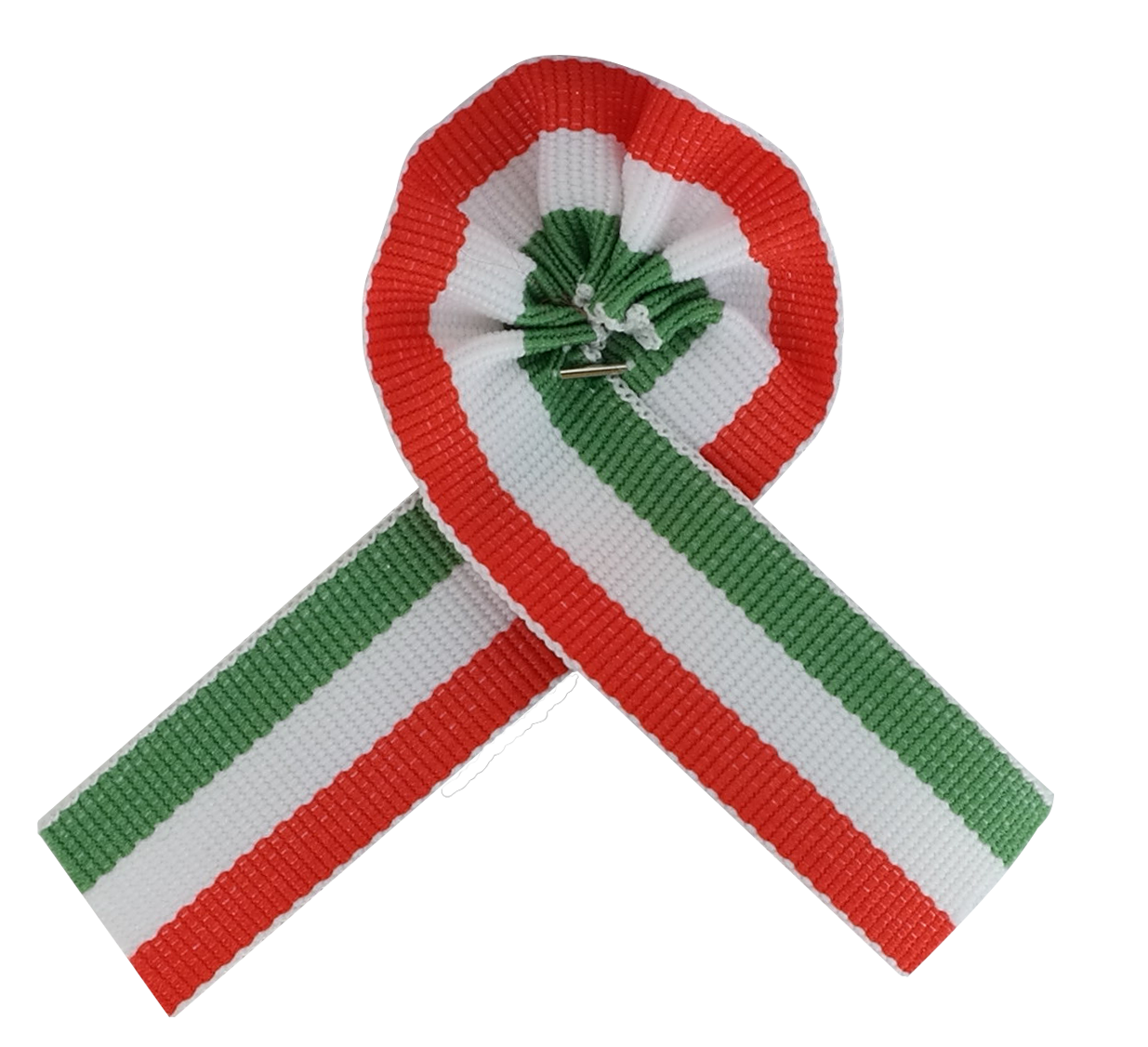 